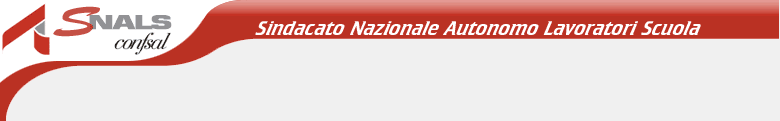 MOBILITA’2018/2019SISTEMA DELLE PRECEDENZEART. 13 C.C.N.L. MOBILITÀGuida operativa per la compilazione dei modelliSISTEMA DELLE PRECEDENZE Art. 13 CCNL MOBILITA’raggruppate per categorie e secondo il seguente ordine di prioritàIn caso di parità di precedenza e di punteggio, prevale chi ha maggiore anzianità anagrafica.La precedenza nei trasferimenti viene riconosciuta, in ciascuna delle quattro fasi, nel seguente ordine:DICHIARAZIONE PERSONALE SOSTITUTIVA DI CERTIFICAZIONE(art. 2 L. 04/01/1968 n. 15, art. 3 L. 127/97,  D.P.R. n. 403/98 e art. 15 L. 12/11/2011 n. 183)(COMPILARE SOLO LE PARTI CHE INTERESSANO)========================= ___________________________________ ai sensi delle disposizioni contenute nel D.P.R. 28.12.2000, n.445, così come modificato ed integrato dall’art.15 della Legge n. 3 del 16/1/03,DICHIARAai fini di beneficiare delle specifiche disposizioni previsti dal CCNI e dall’OM relativi alla mobilità i seguenti titoli:DICHIARAZIONE PER CHI VOGLIA FRUIRE DEI BENEFICI DI CUI ALLA LEGGE 104/92 (da supportare con certificato medico della Commissione A.S.L. art.4 Legge 104/92 ovvero con certificato provvisorio Legge 243/93)	 Che il sottoscritto/a  ____________________________________________ residente nel Comune di  _____________________ in  _____________________ n. _____ si trova nelle condizioni di cui:       All’art. 21 ex legge 104/92      All’art. 33, comma 6 ex legge 104/92;      come da allegata certificazione al riguardo.  che il sig./ra. ___________________________________________________________________  nato/a a  ____________________________________ (__________) il _____________________ di cui è allegata la certificazione  comprovante il trovarsi nelle condizioni di cui all’art.33, comma 5, ovvero comma 7 ex Legge 104/92: si trova nel seguente rapporto di parentela nei confronti del sottoscritto: FIGLIO/A    CONIUGE   GENITORE	 	ovvero	 IN TUTELA LEGALE; e che lo stesso, a cui chiede di ricongiungersi risiede nel Comune di _____________________ (Prov: _____) in _____________________ n.      ;Allo/a stesso/a lo/la scrivente presta assistenza continuativa, globale e permanente in quanto non ricoverato/a a tempo pieno presso istituti specializzati; di essere anagraficamente  del suddetto soggetto in situazione di gravità. di essere l’unico figlio convivente e di risiedere nel Comune di _____________________ (Prov: _____) in _____________________ n. ____.ULTERIORE DICHIARAZIONI PER ASSISTENZA AL GENITORE DISABILEDi essere il figlio/a, individuato come referente unico, in grado di prestare assistenza in quanto:       a) il coniuge dell’assistito sig./ra __________________________________________________         è scomparso in data ________________________,  si trova nella documentata impossibilità di provvedere all’assistenza al coniuge per motivi oggettivi come  riportati nella certificazione allegata;i seguenti altri figli ___________________________________ non sono in grado di effettuare l’assistenza al genitore disabile  in situazione di gravità, per le ragioni esclusivamente oggettive riportate nell’autocertificazione allegata rilasciata da ciascun figlio (tale dichiarazione non è necessaria se il figlio che richiede la precedenza in qualità di referente unico sia anche l’unico convivente con il disabile (allegare stato di famiglia o autocertificazione).Di essere l’unico figlio che ha chiesto di fruire PERIODICAMENTE nell’anno scolastico in  cui si presenta la domanda di mobilità dei tre giorni di permesso retribuito mensile per l’assistenza ovvero del congedo straordinario ai sensi dell’art. 42 comma 5 del D.L. 151/2001.(Dichiarazione per assistenza a fratello/sorella convivente disabile grave)di essere fratello o sorella convivente, presso il seguente indirizzo di residenza: comune di _____________________ (Prov: _____) in  _____________________ n. ____, con  il sig./ra __________________________________________________, soggetto disabile in situazione di gravità, di cui è allegata la certificazione che entrambi i genitori dello stesso sig./ra __________________________________________________ e sig./ra _______________________________________________________ sono scomparsi rispettivamente il ____________________ ed il ____________________, ovvero che entrambi i genitori sono impossibilitati ad occuparsi del figlio perché  totalmente inabili, come risulta dalla loro documentazione di invalidità allegata alla presente dichiarazione;ovvero che uno dei genitori, sig./ra __________________________________________________ è deceduto il ____________________ mentre l’altro sig./ra __________________________________________________ è oggettivamente impossibilitato a provvedere all’assistenza del figlio disabile grave, perché totalmente inabile come risulta dalla documentazione di invalidità  allegata alla presente dichiarazione. Altro: 	Oltre alla dichiarazione, per usufruire della legge 104, è necessario nel modello di domanda di trasferimento  indicare il tipo di precedenza richiesta nella sezione precedenze.INOLTRE:A )  per il ricongiungimento al figlio, coniuge, genitore  è OBBLIGATORIO indicare   come prima preferenza        Il COMUNE di residenza del disabile.       Tale precedenza permane anche se prima del comune siano indicate una o più istituzioni scolastiche comprese in essi.        In assenza di posti richiedibili (cioè l’esistenza nel comune di una istituzione scolastica corrispondente  al ruolo di appartenenza dell’interessato), è obbligatorio indicare il comune viciniore.        La mancata indicazione del comune di ricongiungimento preclude la possibilità del riconoscimento della precedenza ma non comporta l’annullamento dell’intera domanda e le preferenze espresse  saranno prese in considerazione solo come domanda volontaria senza diritto di precedenza.B ) Il personale scolastico:disabile cui all’ art. 21, della legge 104/92 e il personale appartenente alle categorie previste dal comma 6, dell’art. 33 della 104/92 per usufruire della precedenza devono come prima preferenza indicare il comune di residenza oppure  una o più istituzioni scolastiche comprese in esso.Qualora la domanda preveda l’indicazione di ambiti territoriali andrà indicato per primo l’ambito  corrispondente al predetto comune di residenza oppure alla parte di esso necessaria per l’assistenzaDICHIARAZIONE PERSONALE SOSTITUTIVA DI CERTIFICAZIONE(art. 2 L. 04/01/1968 n. 15, art. 3 L. 127/97, D.P.R. n. 403/98 e art. 15 L. 12/11/2011 n. 183)(COMPILARE SOLO LE PARTI CHE INTERESSANO)========================= ___________________________________    ai sensi delle disposizioni contenute nel D.P.R. 28.12.2000, n.445, così come modificato ed integrato dall’art.15 della Legge n. 3 del 16/1/03,DICHIARAai fini dell’attribuzione dei punteggi e per beneficiare delle specifiche disposizioni previsti dal CCNI e dall’OM relativi alla mobilità i seguenti titoli:   DICHIARAZIONE SUPERAMENTO DI PUBBLICO CONCORSO ORDINARIO/I PER ESAMI E TITOLI.Di aver superato il seguente concorso pubblico ordinario per esami e titoli: per l’accesso al ruolo di appartenenza o a ruoli di livello pari o superiore a quello di appartenenza. (Per i trasferimenti si valuta un solo concorso pubblico ordinario per esami e titoli) DICHIARAZIONE ULTERIORI CONCORSI PUBBLICI ORDINARI PER ESAMI E TITOLI. A1.  Di aver superato/i il/i seguente/i  ulteriori concorsi pubblici ordinari per esami e titoli pari o superiori a quello di    appartenenza e diversi da quello del punto A.(l’ulteriore concorso ordinario dà punteggio solo per la mobilità professionale DICHIARAZIONE DIPLOMA DI SPECIALIZZAZIONE (Conseguito in corsi post-laurea)B. Di aver conseguito il diploma di specializzazione in ___________________________________ presso _____________________________________________ in data _______________(È valutabile un solo diplom , per lo stesso o gli stessi anni accademici o di corso ) DICHIARAZIONE DI ALTRO TITOLO DI STUDIO OLTRE QUELLO ATTUALMENTE NECESSARIO: C. Di essere in possesso del  seguente diploma Universitario _______________________________ conseguito  presso ____________________________ in data _______________ E. Di essere in possesso del  seguente diploma di laurea (durata almeno quadriennale) _____________________ conseguito  presso _____________________________________ in data _______________ DICHIARAZIONE CORSO DI PERFEZIONAMENTO (di durata non inferiore ad un anno) / MASTER DI 1 o 2 LIVELLO.(nell’ambito delle scienze dell’educazione e/o nell’ambito delle discipline attualmente insegnate dal docente) di aver frequentato:  corso di perfezionamento: _____________________________________________ conseguito il _______________ con voto _______________ presso ___________________________________  con 1500 ore e 60 CFU e esame finale.* corso di perfezionamento: _____________________________________________ conseguito il _______________ con voto _______________ presso ___________________________________  con 1500 ore e 60 CFU e esame finale.* corso di perfezionamento: _____________________________________________ conseguito il _______________ con voto _______________ presso ___________________________________  con 1500 ore e 60 CFU e esame finale.* corso di perfezionamento: _____________________________________________ conseguito il _______________ con voto _______________ presso ___________________________________  con 1500 ore e 60 CFU e esame finale.* Master di I e II livello: _______________ conseguito il _______________ con voto _____ presso ___________________________________  con 1500 ore e 60 CFU e esame finale* Master di I e II livello: _______________ conseguito il _______________ con voto _____ presso ___________________________________  con 1500 ore e 60 CFU e esame finale* Master di I e II livello: _______________ conseguito il _______________ con voto _____ presso ___________________________________  con 1500 ore e 60 CFU e esame finale*(È valutabile un solo corso, per lo stesso o gli stessi anni accademici)*Dichiarazione obbligatoria dall’anno accademico 2005/2006 DICHIARAZIONE “DOTTORATO DI RICERCA”.Di aver conseguito in data _______________ il titolo di “Dottorato di Ricerca “ in _________________________________ presso __________________________________(Si valuta un solo titolo) DICHIARAZIONE DI FREQUENZA AL CORSO DI AGGIORNAMENTO/FORMAZIONE LINGUISTICA E GLOTTODIDATTICA (solo per la scuola primaria) Di aver frequentato il corso di aggiornamento-formazione linguistica e glottodidattica presso ______________________________________ in data _____________ DICHIARAZIONE PARTECIPAZIONE ESAME DI STATO.Di aver partecipato ai nuovi esami di stato in qualità di: _________________________________________________________________________(presidente di commissione, componente interno/esterno di commissione) nei seguenti anni scolastici : 1998/1999 presso ________________________________________________________1999/2000 presso ________________________________________________________2000/2001 presso ________________________________________________________ DICHIARAZIONE CLIL-CORSO DI PERFEZIONAMENTO PER L’INSEGNAMENTO DI UNA DISCIPLINA NON LINGUISTICA IN LINGUA STRANIERADi essere in possesso di certificato CLIL rilasciato dalla seguente struttura Universitaria:_________________________________________________________________________ DICHIARAZIONE CLIL PER I DOCENTI NON IN POSSESSO DI CERTIFICAZIONE DI LIV. C1Di essere in possesso di un attestato di frequenza al corso di perfezionamento rilasciato dalla seguente struttura Universitaria:_________________________________________________________________________I titoli relativi alle lettere B),C),D),E),F),G),H),I),L) anche cumulabili tra di loro sono valutati fina ad un massimo di punti 10) DICHIARAZIONE TITOLO DI SPECIALIZZAZIONE PER IL SOSTEGNO (per trasferimento/mobilità professionale sul sostegno per l’attribuzione del RADDOPPIO del punteggio per il servizio prestato in possesso del titolo di specializzazione sul sostegno) di essere in possesso del titolo di specializzazione per il sostegno (monovalente /polivalente):___________________________________ per l’insegnamento su posti di sostegno nell’ordine della scuola  (infanzia/primaria/ secondaria ) : ___________________________________ conseguita nell’a.s._________ presso_________________________________________________________________________________ ai sensi ___________________________________ ( specificare se  conseguito ai sensi art. 325 DLvo n 297/1994 o D.P.R. n 970/1975 o altra disposizione) DICHIARAZIONE AI FINI DELLA PRIORITA’ SUI CORSI PER ADULTI/STRUTTURE OSPEDALIERE/ISTITUZIONI PENITENZIARIE (almeno tre anni di servizio).ai fini dell’attribuzione della priorità sui posti di __________________________________ di essere stato/a  in servizio sui medesimi nei seguenti anni scol. ______________________________________________ presso _______________________________________________________________________________  DICHIARAZIONE  AI FINI DELLA SPECIALIZZAZIONE PER LA LINGUA STRANIERA  INGLESE (scuola primaria)di essere in possesso  di laurea in Scienze della Formazione Primaria, conseguita presso _________________________________________ il _______________ con voto ______;  DICHIARAZIONE  AI FINI DELLA SPECIALIZZAZIONE PER LA LINGUA STRANIERA (scuola primaria)di essere in possesso  di laurea in lingua e letteratura straniera ___________________________________ (specificare quale), conseguita presso _________________________________________ il _______________ con voto ______;ovvero di aver sostenuto l’esame finale di lingua straniera ___________________________________ (specificare quale) nel concorso ordinario per la scuola elementare indetto con _____________________________________ (cancellare la voce che non interessa), conseguito presso _______________________________________________________  con voto ______________; di aver prestato servizio per almeno 5 anni all’estero, con collocamento fuori ruolo, relativamente all’area linguistica ________________________________________________________________________________presso ___________________________________________________________________________________; di aver  superato la seguente sessione riservata per il conseguimento dell’idoneità nella scuola elementare con superamento della prova di lingua inglese _____________________________________presso ___________________________________________________________________________________in data _______________; di aver frequentato il corso di formazione linguistica metodologica in servizio autorizzata dal ministero   presso ___________________________________________________________________________________in data _______________;ALTRO: ___________________________________________________________________________________DICHIARAZIONE PERSONALE SOSTITUTIVA DI CERTIFICAZIONE(art. 2 L. 04/01/1968 n. 15, art. 3 L. 127/97, D.P.R. n. 403/98 e art. 15 L. 12/11/2011 n. 183)(COMPILARE SOLO LE PARTI CHE INTERESSANO)========================= __________________________________     ai sensi delle disposizioni contenute nel D.P.R. 28.12.2000, n.445, così come modificato ed integrato dall’art.15 della Legge n. 3 del 16/1/03,DICHIARAai fini dell’attribuzione dei punteggi e per beneficiare delle specifiche disposizioni previsti dal CCNI e dall’OM relativi alla mobilità i seguenti titoli: A. Ricongiungimento ai genitori o ai figli per i non coniugatidi essere: celibe  nubile  vedovo/a divorziato/a con sentenza del Tribunale di ___________________________________________________ in data ____________________ separato/a consensualmente o  legalmente  con  atto  del Tribunaledi _________________________________________________ in data _________________e di essere:  Figlio/a  Genitore di       residente nel Comune  di       (prov.      ) via/piazza __________________________________ n°____ dal __________ ======================================================================== A. Ricongiungimento al coniuge PER I CONIUGATI     di essere coniugato/a  con __________________________________ residente nel Comune  di _____________________ (prov. _____) via/piazza _____________________ n° _____ dal _________(La residenza deve essere antecedente ad almeno tre mesi la data di pubblicazione dell’ordinanza)======================================================================= DICHIARAZIONE RELATIVA AI FIGLI:B.  di avere i seguenti figli di età inferiore ai 6 anni:___________________________________ nato/a _________________________ il __________________________________________________ nato/a _________________________ il __________________________________________________ nato/a _________________________ il _______________C.  di avere i seguenti figli con età superiore ai 6 anni ma che non hanno superato il 18° anno di età:___________________________________ nato/a _________________________ il __________________________________________________ nato/a _________________________ il __________________________________________________ nato/a _________________________ il _______________======================================================================= (Il punteggio va attribuito anche per i figli che compiono i 6 anni o i 18 tra il 1 gennaio e il 31 dicembre   dell’anno   in cui si effettua il trasferimento). DICHIARAZIONE FIGLIO MAGGIORENNE TOTALMENTE INABILE A PROFICUO LAVORO.Di essere genitore del/la seguente figlio/a maggiorenne affetto da infermità o difetto fisico o mentale causa di idoneità permanente ad assoluta a proficuo lavoro __________________________________________ nato/a _________________________________il_______________ residente a _______________________________________________________ (allegare la documentazione prevista)    DICHIARAZIONE ASSISTENZA DEI FIGLI MINORATI FISICI, PSICHICI O SENSORIALI,  TOSSICODIPENDENTI , OVVERO DEL CONIUGE O GENITORE TOTALMENTE E PERMANENTEMENTE INABILE AL LAVORO, CHE POSSONO ESSERE ASSISTITI SOLO NEL COMUNE RICHIESTO.   D. che  il  sig./ra ___________________________________ che con lo/la scrivente ha il rapporto di parentela di __________________________________ può essere assistito soltanto nel comune di ___________________________________ in quando nella sede di titolarità non esiste un istituto di cura nel quale il medesimo possa essere assistito. (allegare la documentazione prevista) DICHIARAZIONE PUNTEGGIO AGGIUNTIVO Io sottoscritto      dichiaro sotto la mia responsabilità di aver diritto all’attribuzione del punteggio aggiuntivo ai sensi della tabella di valutazione Allegato 2 per non aver presentato per un triennio continuativo, compreso tra le domande di mobilità per l’a.s. 2000/2001 e l’a.s. 2007/2008, né domanda volontaria di trasferimento né domanda  di mobilità professionale nell’ambito della provincia di titolarità  (1)A tal fine dichiaro:di essere stato titolare  nell’anno scolastico          (2) presso la scuoladi non aver presentato né domanda volontaria di trasferimento né domanda di mobilità professionale nell’ambito della provincia di titolarità nei seguenti tre anni scolastici continuativi, successivi a quello precedentemente indicato, o di averla revocata nei termini previsti dall’ordinanza sulla mobilità (3)oppuredi aver presentato nell’ambito della provincia di titolarità domanda condizionata di trasferimento, e/o domanda di rientro nella scuola di precedente titolarità, in quanto, essendo stato individuato soprannumerario, ho fruito del diritto alla precedenza di cui ai punti II e V dell’art.13, comma 1 del CCNI sulla mobilità (3)anno scolastico       scuola di titolarità      anno scolastico       scuola di titolarità      anno scolastico       scuola di titolarità      Dichiaro inoltre di non aver ottenuto successivamente all’acquisizione del punteggio aggiuntivo il trasferimento, il passaggio o l’assegnazione provvisoria nell’ambito della provincia di titolarità a seguito di domanda volontaria (4)(5)NOTE(1) Il personale ha potuto acquisire per una sola volta il punteggio aggiuntivo dopo un triennio continuativo, compreso tra le domande di mobilità per l’A.S. 2000/2001 e per l’A.S 2007/2008, durante il quale non è stata presentata domanda volontaria di trasferimento né domanda di mobilità professionale nell’ambito della provincia di titolarità.Ai fini dell’attribuzione del punteggio deve essere stato prestato servizio nella stessa scuola continuativamente per quattro anni, quello di arrivo più i tre anni successivi in cui non si è presentata domanda. Diversamente il punteggio aggiuntivo si è maturato anche quando, nel triennio continuativo di riferimento:è stata presentata revoca della domanda di trasferimento o di mobilità professionale provinciale, nei termini previsti dall’ordinanza che applica il contratto sulla mobilitàè stata presentata domanda di trasferimento tra posto comune e lingua nell’organico funzionale del circolo e è stato ottenuto il trasferimentoè stata presentata domanda di trasferimento o mobilità professionale interprovinciale (cioè per una provincia diversa da quella di titolarità) ed è stato ottenuto il movimentoè stata presentata domanda di assegnazione provvisoria ed è stata ottenutaè stata presentata domanda di trasferimento condizionata quale soprannumerario oppure domanda di rientro nella scuola di precedente titolarità nel periodo in cui si fruiva della precedenza di cui al punto II e V dell’art13 comma 1 del CCNI sulla mobilità, ed è stato ottenuto il trasferimento(2) indicare un anno scolastico compreso tra il 1999/2000 e il 2004/2005(3) riportare i tre anni scolastici successivi a quello precedentemente indicato(4) Il personale trasferito d’ufficio senza aver prodotto domanda, o trasferito a domanda condizionata che abbia richiesto come prima preferenza in ciascun anno del periodo in cui fruiva della precedenza di cui al punto II e V dell’art13, comma 1 del CCNI sulla mobilità il rientro nella scuola o nel comune di precedente titolarità, e che abbia ottenuto il trasferimento per la scuola o per il comune di precedente titolarità, oppure per altre preferenze espresse nella domanda, ha mantenuto il diritto alla maturazione del punteggio aggiuntivo.(5) Si perde il diritto all’attribuzione del punteggio aggiuntivo già acquisito qualora sia stato ottenuto dall’A.S. 2003/2004 il trasferimento, il passaggio o l’assegnazione provvisoria nell’ambito della provincia di titolarità a seguito di domanda volontaria. La sola presentazione della domanda di trasferimento e/o passaggio, anche in ambito provinciale, non determina la perdita del punteggio aggiuntivo.Non fa venir meno il punteggio aggiuntivo già maturato aver ottenuto l’assegnazione provvisoria nell’A.S. 2003/2004 e precedentiNon fa venir meno il punteggio aggiuntivo già maturato il rientro, nel periodo in cui si fruiva della precedenza di cui al punto II e V dell’art 13 comma 1 del CCNI sulla mobilità, nella scuola o nel comune di precedente titolarità o il trasferimento per altre preferenze espresse nella domanda da parte del personale trasferito d’ufficio senza aver prodotto domanda o trasferito a domanda condizionata che abbia chiesto come prima preferenza in ciascun anno il rientro nella scuola o nel comune di precedente titolarità. Analogamente non perde il punteggio aggiuntivo il docente trasferito d’ufficio o a domanda condizionata che non richiede il rientro nella scuola di precedente titolarità.DISABILITA’ E GRAVI MOTIVI DI SALUTE.Nelle operazioni di mobilità territoriale e professionale, indipendentemente dalla provincia di provenienza dell’interessato, viene riconosciuta una precedenza assoluta, a tutto il personale docente, che si trovi, nell’ordine, in una delle seguenti condizioni:personale scolastico docente non vedente (art. 3 della Legge 28 marzo 1991 n. 120);personale emodializzato (art. 61 della Legge 270/82).Il docente viene trattato con precedenza su tutte le preferenze di scuola indicate e su tutte le preferenze ai fini della titolarità su ambito. Contrassegnare l’apposita casella del modulo domanda. Produrre la documentazione che attesti il diritto alla precedenza.	 Tale precedenza VALE anche per il passaggio di Ruolo/Cattedra.  II) PERSONALE TRASFERITO D’UFFICIO NEGLI ULTIMI OTTO ANNI RICHIEDENTE IL RIENTRO NELLA SCUOLA ISTITUTO DI PRECEDENTE TITOLARITA’.RIPORTARE nell’apposita casella del modulo domanda la denominazione ufficiale della scuola, circolo, istituto da cui si è stati trasferiti quale soprannumerario. COMPILARE la relativa “dichiarazione di servizio continuativo” all. F. Tale precedenza spetta a condizione che gli interessati abbiano: Prodotto domanda di rientro per ciascun anno scolastico dell’ottennio;Richiedano, come prima preferenza la scuola dalla quale sono stati trasferiti d’ufficio La precedenza in esame si applica all’interno della provincia e della tipologia di titolarità al momento dell’avvenuto trasferimento d’ufficio o a domanda condizionata (posto comune e/o cattedra, posto di sostegno).Non opera, quindi, nei casi di modifica della provincia di titolarità o di mobilità professionale.Per le altre preferenze comprese nel comune a cui appartiene la scuola di precedente titolarità gli interessati usufruiscono della precedenza di cui al successivo punto V).La precedenza NON VALE per il passaggio di Ruolo/Cattedra. PERSONALE CON DISABILITA’ E PERSONALE CHE HA BISOGNO DI PARTICOLARI CURE CONTINUATIVE.DISABILI DI CUI ART. 21 – legge 104/92 (invalidità > 2/3) o minorazione iscritta alla categoria 1,2,3. annessa alla legge 10 agosto 1950 n. 648DISABILI DI CUI ART. 21 – legge 104/92 (invalidità > 2/3) o minorazione iscritta alla categoria 1,2,3. annessa alla legge 10 agosto 1950 n. 648Contrassegnare l’apposita casella del modulo domanda.Produrre documentazione:situazione disabilità non necessariamente grave (art.3 co.1 104/92)grado di invalidità civile > 2/3. Le certificazioni possono anche essere distinte, ma entrambe necessarie.Il personale, può usufruire di tale precedenza all’interno e per la provincia in cui è ubicato il comune di residenza, a condizione che abbia espresso come prima preferenza una o più istituzioni scolastiche comprese nel predetto comune oppure abbia espresso l’ambito corrispondente ad esso o alla parte di esso qualora intenda esprimere preferenze relative a scuole di altri comuni o ad altri ambiti o province. La precedenza NON VALE per il passaggio di Ruolo/Cattedra.Contrassegnare l’apposita casella del modulo domanda.Produrre documentazione:situazione disabilità non necessariamente grave (art.3 co.1 104/92)grado di invalidità civile > 2/3. Le certificazioni possono anche essere distinte, ma entrambe necessarie.Il personale, può usufruire di tale precedenza all’interno e per la provincia in cui è ubicato il comune di residenza, a condizione che abbia espresso come prima preferenza una o più istituzioni scolastiche comprese nel predetto comune oppure abbia espresso l’ambito corrispondente ad esso o alla parte di esso qualora intenda esprimere preferenze relative a scuole di altri comuni o ad altri ambiti o province. La precedenza NON VALE per il passaggio di Ruolo/Cattedra.PERSONALE (non necessariamente disabile) che ha bisogno per gravi patologie di particolari cure a carattere continuativo (ad esempio chemioterapia)PERSONALE (non necessariamente disabile) che ha bisogno per gravi patologie di particolari cure a carattere continuativo (ad esempio chemioterapia)Contrassegnare l’apposita casella del modulo domanda.Produrre la documentazione rilasciata dall’A.S.L. di competenza dalla quale deve risultare l’assiduità della terapia e l’istituto dove viene effettuata. Detto personale ha diritto alla precedenza all’interno e per la provincia in cui è ubicato il comune di cura a condizione che abbia espresso come prima preferenza una o più istituzioni scolastiche comprese nel predetto comune oppure abbia espresso l’ambito corrispondente ad esso qualora intenda esprimere successivamente preferenze relative a scuole di altri comuni o ad altri ambiti. Qualora intenda usufruire di tale precedenza anche per altre province deve indicare prima delle preferenze relative ad altre province la preferenza sintetica relativa alla provincia che comprende il predetto comune. In caso in cui nel comune non esistano scuole esprimibili è possibile indicare una scuola di un comune viciniore.La precedenza NON VALE per il passaggio di Ruolo/Cattedra.Contrassegnare l’apposita casella del modulo domanda.Produrre la documentazione rilasciata dall’A.S.L. di competenza dalla quale deve risultare l’assiduità della terapia e l’istituto dove viene effettuata. Detto personale ha diritto alla precedenza all’interno e per la provincia in cui è ubicato il comune di cura a condizione che abbia espresso come prima preferenza una o più istituzioni scolastiche comprese nel predetto comune oppure abbia espresso l’ambito corrispondente ad esso qualora intenda esprimere successivamente preferenze relative a scuole di altri comuni o ad altri ambiti. Qualora intenda usufruire di tale precedenza anche per altre province deve indicare prima delle preferenze relative ad altre province la preferenza sintetica relativa alla provincia che comprende il predetto comune. In caso in cui nel comune non esistano scuole esprimibili è possibile indicare una scuola di un comune viciniore.La precedenza NON VALE per il passaggio di Ruolo/Cattedra.PERSONALE di cui alle categorie previste dal comma 6 dell’art. 33 legge 104/92PERSONALE di cui alle categorie previste dal comma 6 dell’art. 33 legge 104/92Contrassegnare l’apposita casella del modulo domanda. Produrre la documentazione dove deve risultare la situazione di gravità della disabilità di cui all’art.3 co 3 lg.104/92.Il personale, può usufruire di tale precedenza all’interno e per la provincia in cui è ubicato il comune di residenza, a condizione che abbia espresso come prima preferenza una o più istituzioni scolastiche comprese nel predetto comune oppure abbia espresso l’ambito corrispondente ad esso o alla parte di esso qualora intenda esprimere preferenze relative a scuole di altri comuni o ad altri ambiti o province. La precedenza NON VALE per il passaggio di Ruolo/Cattedra.Contrassegnare l’apposita casella del modulo domanda. Produrre la documentazione dove deve risultare la situazione di gravità della disabilità di cui all’art.3 co 3 lg.104/92.Il personale, può usufruire di tale precedenza all’interno e per la provincia in cui è ubicato il comune di residenza, a condizione che abbia espresso come prima preferenza una o più istituzioni scolastiche comprese nel predetto comune oppure abbia espresso l’ambito corrispondente ad esso o alla parte di esso qualora intenda esprimere preferenze relative a scuole di altri comuni o ad altri ambiti o province. La precedenza NON VALE per il passaggio di Ruolo/Cattedra.ASSISTENZA AL CONIUGE, ED AL FIGLIO CON DISABILITA’; ASSISTENZA DA PARTE DEL FIGLIO REFERENTE UNICO AL GENITORE CON DISABILITA’; ASSISTENZA DA PARTE DI CHI ESERCITA LA TUTELA LEGALE.GENITORI anche ADOTTIVI -   ( precedenza riconosciuta ad entrambi) che assistono il figlio disabile in situazione di gravità.Contrassegnare l’apposita casella del modulo domandaProdurre documentazione situazione disabilità del figlio.  (art.3 co. 3 legge 104/92). (la disabilità del figlio, anche maggiorenne, può NON essere permanente ma anche “rivedibile”).Qualora entrambi i genitori siano impossibilitati a provvedere all’assistenza perché  totalmente inabili o scomparsi la precedenza viene riconosciuta  ANCHE AD UNO DEI FRATELLI o delle  SORELLE CONVIVENTI del soggetto disabile.Il soggetto che assiste il fratello o la sorella con disabilità grave per fruire della precedenza deve:comprovare la CONVIVENZA (obbligatoria) con il soggetto disabilecomprovare lo stato di totale inabilità dei genitori con idonea documentazione medicaEsprimere come prima preferenza una o più istituzioni scolastiche comprese nel comune di assistenza oppure l’ambito corrispondente ad esso o alla parte di esso qualora si intenda esprimere preferenze relative a scuole di altri comuni o ad altri ambiti nella provinciaIn assenza di posti richiedibili nel comune ove risulti domiciliato il figlio disabile le condizioni per la fruizione della precedenza sono riferite al comune viciniore a quello del domicilio dell’assistito con posti richiedibiliLa precedenza NON VALE per il passaggio  di Ruolo/Cattedra.CONIUGE  che assiste l’altro coniuge disabile in situazione di gravità.Contrassegnare l’apposita casella del modulo domanda.Produrre documentazione situazione disabilità (permanente) del coniuge.(art.3 co.3 legge 104/92)Esprimere come prima preferenza una o più istituzioni scolastiche comprese nel comune di assistenza oppure l’ambito corrispondente ad esso o alla parte di esso qualora si intenda esprimere preferenze relative a scuole di altri comuni o ad altri ambiti nella provinciaIn assenza di posti richiedibili nel comune ove risulti domiciliato il figlio disabile le condizioni per la fruizione della precedenza sono riferite al comune viciniore a quello del domicilio dell’assistito con posti richiedibiliLa precedenza NON VALE per il passaggio  di Ruolo/Cattedra.ASSISTENZA da parte di chi esercita la tutela legale del disabile in situazione di gravità.Contrassegnare l’apposita casella del modulo domanda.Produrre documentazione situazione disabilità (permanente) dell’assistito.       (art.3 co.3 legge 104/92)Produrre la documentazione del giudice del tribunale competente che attesti la condizione di “TUTORE LEGALE”.esprimere come prima preferenza una o più istituzioni scolastiche comprese nel comune di assistenza oppure l’ambito corrispondente ad esso o alla parte di esso qualora si intenda esprimere preferenze relative a scuole di altri comuni o ad altri ambiti nella provinciaIn assenza di posti richiedibili nel comune ove risulti domiciliato il figlio disabile le condizioni per la fruizione della precedenza sono riferite al comune viciniore a quello del domicilio dell’assistito con posti richiedibiliLa precedenza non vale per il passaggio di Ruolo/Cattedra.FIGLIO che assiste un genitore in situazione di disabilità grave (permanente) in qualità di REFERENTE UNICO -  (sono esclusi i trasferimenti Interprovinciali).Contrassegnare l’apposita casella del modulo domanda.Produrre documentazione della situazione disabilità del genitore. (ai sensi art.3 co. 3 legge 104/92). Esprimere come prima preferenza una o più istituzioni scolastiche comprese nel comune di assistenza oppure l’ambito corrispondente ad esso o alla parte di esso qualora si intenda esprimere preferenze relative a scuole di altri comuni o ad altri ambiti nella provinciaIn assenza di posti richiedibili nel comune ove risulti domiciliato il soggetto disabile le condizioni per la fruizione della precedenza sono riferite al comune viciniore a quello del domicilio dell’assistito con posti richiedibiliLa precedenza viene riconosciuta in presenza di tutte le sottoelencate condizioni:documentata impossibilità del coniuge di provvedere all’assistenza per motivi oggettivi (autocertificazione);documentata impossibilità di ciascun altro figlio di effettuare l’assistenza al genitore disabile in situazione di gravità per ragioni esclusivamente oggettive tali da non consentire l’effettiva assistenza nel corso dell’anno scolastico (autocertificazione di ogni figlio);La documentazione rilasciata dagli altri figli non è necessaria laddove il figlio richiedente la precedenza in qualità di referente unico, sia anche l’unico figlio convivente con il genitore disabile (la convivenza deve essere documentata dall’interessato con dichiarazione personale).La convivenza sussiste anche in tutte le situazioni in cui sia il disabile che il soggetto che lo assiste abbiano la residenza nello stesso comune ,riferita allo stesso indirizzo ,stesso numero civico anche se interni diversi. (Cir. Min. Lavoro e Politiche Sociali del 18/02/2010 prot. 3884).essere anche l’unico figlio che ha chiesto di fruire periodicamente nell’anno scolastico in cui si presenta la domanda di mobilità, dei 3 giorni di permesso retribuito mensile per l’assistenza ovvero del congedo straordinario ai sensi dell’art. 42 comma 5 del D.L.vo 151/2001.In assenza anche di una sola delle suddette condizioni il figlio referente unico potrà fruire della precedenza prevista dalla mobilità provinciale esclusivamente nelle operazioni di assegnazione provvisoria.La precedenza vale solo per la provincia di titolarità del dipendente (Mobilità Provinciale).Se non vi sono posti richiedibili nel comune di domicilio del disabile è obbligatorio indicare una preferenza di scuola o ambito relativo ad un comune VICINIORE a quello del domicilio dell’assistito con posti richiedibili.La mancata indicazione di una o più scuole del comune o dell’ambito territoriale di ricongiungimento prima di preferenze relative a scuole di altri comuni o ad altri ambiti preclude la possibilità di accoglimento da parte dell’ufficio della precedenza ma non comporta l’annullamento dell’intera domanda. Pertanto, in tali casi, le preferenze espresse saranno prese in considerazione solo come domanda volontaria senza diritto di precedenza. Pertanto, in tali casi, le preferenze espresse saranno prese in considerazione solo come domanda volontaria senza diritto di precedenza. Il figlio che assiste il genitore in situazione di gravità ha diritto ad usufruire della precedenza tra PROVINCE DIVERSE esclusivamente nelle operazioni di assegnazione provvisoria, fermo restando il diritto a presentare la domanda di mobilità.La precedenza NON VALE per il passaggio di Ruolo/Cattedra.PERSONALE TRASFERITO D’UFFICIO NEGLI ULTIMI OTTO ANNI CHE CHIEDE IL RIENTRO NEL COMUNE DI PRECEDENTE TITOLARITA’.Il personale scolastico beneficiario della precedenza per il rientro nella scuola, circolo o istituto di precedente titolarità di cui al precedente punto II) ha titolo nella mobilità territoriale della propria provincia, a rientrare a domanda, nell’ottennio successivo al trasferimento d’ufficio, nelle scuole del comune di precedente titolaritàINDICARE nell’apposita casella del modulo domanda la scuola o il  comune dal quale si è stati trasferiti d’ufficio o. in assenza di posti ivi richiedibili, il comune più vicino secondo le tabelle di viciniorietà.COMPILARE la relativa “dichiarazione di servizio continuativo” all. F.(per l’ottennio è attribuito il punteggio della continuità di servizio, ea tale scopo deve essere attestato l’anno del trasferimento d’Ufficio).INDICARE tra le preferenze l’ambito corrispondente al comune di rientro o a parte di esso prima di preferenze relative ad altri comuni o ad altri ambiti della provincia.Qualora non esistano posti richiedibili in detto comune, le condizioni per la fruizione della precedenza sono riferite al comune più vicino secondo le apposite tabelle di viciniorietà.Detta precedenza opera esclusivamente nell’ambito della tipologia di titolarità al momento dell’avvenuto trasferimento d’ufficio (posto comune e/o cattedra, posto di sostegno).Il docente viene trattato con precedenza su tutte le preferenze di scuola indicate nel comune dove esercita la precedenza o, se indica preferenze di ambito, sull’ambito comprendente tale comune o su tutti gli ambiti del comune purchè espressi nelle preferenze. La precedenza NON VALE per il passaggio  di Ruolo/Cattedra.VI) PERSONALE CONIUGE DI MILITARE O DI CATEGORIA EQUIPARATA.In base al disposto dell’art. 17, legge 28.07.1999 n. 266 e dell’art. 2, legge 29/03/2001 n. 86, il personale scolastico coniuge convivente rispettivamente del personale militare cui viene corrisposta l'indennità di pubblica sicurezza e che si trovi nelle condizioni previste dalle citate norme, ha titolo alla precedenza limitatamente ai trasferimenti all’interno e per la provincia nel quale è stato trasferito d’ufficio il coniuge o in mancanza di sedi richiedibili va indicata una preferenza relativa al comune viciniore.A) Contrassegnare l’apposita casella del modulo domanda.            B) Presentare:              1)  una dichiarazione dell’ufficio ove presti servizio il coniuge, dalla quale                       risulti che lo stesso è stato trasferito d’autorità;              2) una dichiarazione dalla quale emerga la convivenza.    C) Indicare come prima preferenza una istituzione scolastica compresa nel comune dove è stato trasferito d’ufficio il coniuge ovvero abbia eletto domicilio all’atto del collocamento in congedo, oppure l’ambito corrispondente ad esso o alla parte di esso qualora intenda esprimere preferenze relative a scuole di altri comuni o ad altri ambiti della provincia.I beneficiari di tale precedenza, nel solo caso di trasferimento d’ufficio del coniuge, possono presentare domanda di movimento oltre i termini previsti dalle presenti disposizioni nel caso in cui il trasferimento del coniuge avvenga dopo la scadenza di detti termini. Tali domande non possono, comunque, essere inoltrate oltre le scadenze rispettivamente previste, per ogni categoria di personale e per ogni ordine e grado di scuola, dall’O.M. sulla mobilità del personale scolastico.Dopo tali scadenze, infatti, le predette esigenze di ricongiungimento al coniuge trasferito, possono essere esaminate solo in sede di operazioni di assegnazione provvisoriaTale precedenza NON SI APPLICA alla mobilità professionale.VII) PERSONALE CHE RICOPRE CARICHE PUBBLICHE NELLE AMMINISTRAZIONI DEGLI ENTI LOCALIIl personale docente chiamato a ricoprire cariche pubbliche nelle amministrazioni degli enti locali a norma della legge 3.8.1999, n. 265 e del D.L.vo 18/08/2000 n. 267, durante l’esercizio del mandato, ha titolo limitatamente ai trasferimenti all’interno per la provincia, alla precedenza nel trasferimento, purché venga espressa come prima preferenza quella riferita al comune ove  espleta il proprio mandato amministrativo. L’esercizio del mandato deve sussistere entro dieci giorni prima del termine ultimo di comunicazione al SIDI delle domande.Al termine dell’esercizio del mandato, qualora il trasferimento sia avvenuto avvalendosi della precedenza in questione, detto personale rientra nella scuola o provincia in cui risultava titolare o assegnato prima del mandato e, in caso di mancanza di posti, viene individuato quale soprannumerario è vincolato alla mobilità d’ufficio.A) Contrassegnare l’apposita casella del modulo domanda.B) Presentare eventuale copia o autodichiarazione del mandato amministrativoC) Indicare come prima preferenza una istituzione scolastica compresa nel comune dove esercita il mandato amministrativo, oppure l’ambito corrispondente ad esso o alla parte di esso qualora intenda esprimere preferenze relative a scuole di altri comuni o ad altri ambiti della provincia.Tale precedenza, NON SI APPLICA alla mobilità professionale.VIII) PERSONALE CHE RIPRENDE SERVIZIO AL TERMINE DELL’ASPETTATIVA SINDACALE DI CUI AL C.C.N.Q. 
SOTTOSCRITTO IL 7/8/1998Il personale che riprende servizio al termine dell’aspettativa sindacale di cui al C.C.N.Q. sottoscritto il 7/8/1998 ha diritto alla precedenza nei trasferimenti interprovinciali per la provincia ove ha svolto attività sindacale e nella quale risulta domiciliato da almeno tre anni..Contrassegnare l’apposita casella del modulo domanda.Documentare, mediante dichiarazione sotto la propria responsabilità, redatta ai sensi delle disposizioni contenute nel D.P.R. 28.12.2000, n. 445 e successive modifiche ed integrazioni, il possesso del requisito.Tale precedenza, NON SI APPLICA alla mobilità professionale.LEGGE 104/92TITOLI GENERALIOrdine di scuolaper la sec.  (materia)Classe di concorsoBandito ai sensi OM/DM/DDGpressovotoOrdine di scuolaper la sec. (materia)Classe di concorsoBandito ai sensi OM/DM/DDGpressovotoULTERIORI DICHIARAZIONI PER PASSAGGIO DI RUOLO/CATTEDRA Di aver superato il periodo di prova nell’a.s. ________________ per il seguente ordine di scuola: Infanzia  Primaria  Secondaria. (classe di concorso)  ______________ di aver conseguito: diploma Magistrale   laurea in: ____________________________, presso _________________________________________ in data  ________________  di aver conseguito la/le seguente/i abilitazione/i:(Indicare quelle non dichiarate nelle lettere A e A1 concorsi pubblici ordinari per esami e titoli) DICHIARAZIONE DEGLI INSEGNANTI DI SCUOLA ELEMENTARE E MATERNA UTILIZZATI NELLE ATTIVITA’ DI TIROCINIO AI FINI DEL PASSAGGIO DI RUOLO NELLA SCUOLA DI II GRADOdi essere stato/a utilizzato/a nel corrente anno scolastico ovvero nei seguenti anni scolastici _____________________________________  nelle attività di tirocinio negli Istituti Magistrali e le Scuole Magistrali statali presso ___________________________________________________________________ DICHIARAZIONE PER PRECEDENZA NEI PASSAGGI AD ALTRA CLASSE DI CONCORSO: di essere utilizzato/a nel corrente a.s. _______________ per l’insegnamento di  ___________________________________( cl. Concorso _______________) per la quale è in possesso della prescritta abilitazione presso :_______________ di appartenere a classe di corso soppressa ________________________________; di appartenere a classe di concorso in esubero _____________________________. CREDITI PROFESSIONALI: di aver prestato in utilizzazione nello stesso posto o classe di concorso per cui è richiesto il PASSAGGIO i seguenti anni: ( valido  con  periodo di servizio  non inferiore a 180 gg.)a.s. ________ presso _____________________________________ Cl. Concorso ______________a.s. ________ presso _____________________________________ Cl. Concorso ______________a.s. ________ presso _____________________________________ Cl. Concorso ______________ALTRE DICHIARAZIONIDICHIARAZIONI ULTERIORI  - SCUOLA PRIMARIA – posto linguaESIGENZA DI FAMIGLIADICHIARAZIONI LETTERA C/D ESIGENZE DI FAMIGLIA